Итоговое сочинение 2019-2020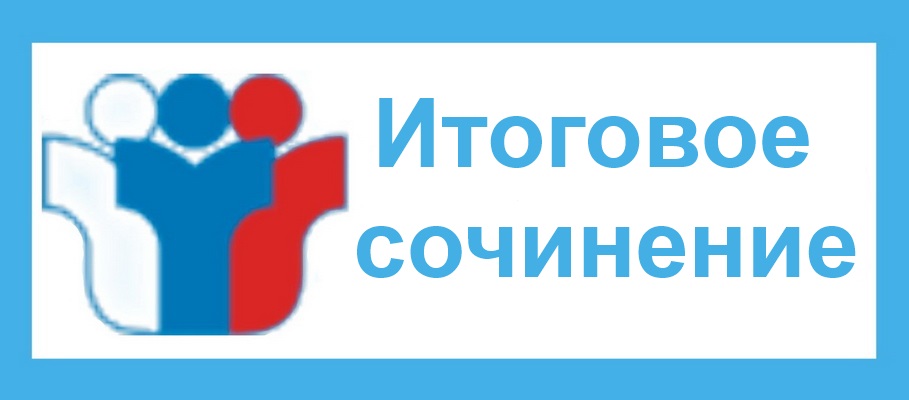 ИТОГОВОЕ СОЧИНЕНИЕ 2020 (декабрь 2019 - май 2020 года) по литературе для 11 класса.

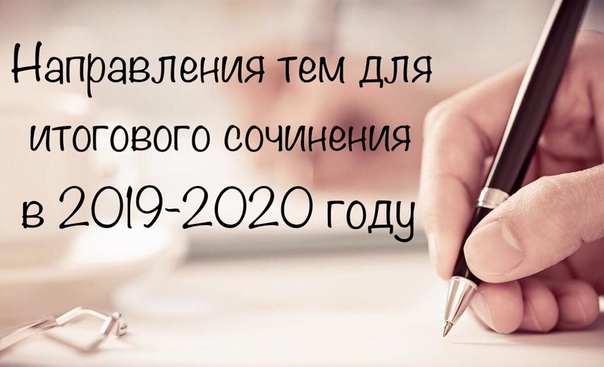 Направления итогового сочинения на 2019-2020 год

"Война и мир" 150-летие великой книги
"Добро и зло"
"Гордость и смирение"
"Он и она"
"Надежда и отчаяние"



Расписание (дата проведения итогового сочинения):
Итоговое сочинение по литературе проводится в первую рабочую среду декабря, февраля и мая. В текущем учебном году это следующие даты: 4 декабря 2019 года, 5 февраля 2020 года, 6 мая 2020 года.

Напомним, что экзаменационные темы станут известны за 15 минут до начала итогового сочинения 4 декабря. Их будет 5 на выбор, по одному к каждому направлению.Как и в предыдущие годы, итоговое сочинение является допуском выпускников к государственной итоговой аттестации. При этом обучающиеся с ограниченными возможностями здоровья вправе выбрать написание изложения. В рамках открытых направлений тем итогового сочинения разрабатываются конкретные темы итогового сочинения (подбираются тексты изложений) для каждого часового пояса отдельно. Конкретные темы итогового сочинения (тексты изложений) доставляются в органы управления образованием на местах в день проведения итогового сочинения (изложения).